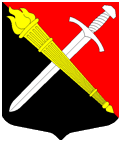 АДМИНИСТРАЦИЯМуниципальное образование Тельмановское сельское поселение Тосненского района Ленинградской областиР А С П О Р Я Ж Е Н И Е«02» июля   .                                                                                    № 148В соответствии со ст.13 Федерального закона от 27.07.2010 210-ФЗ «Об организации предоставления государственных и муниципальных услуг», Постановлением главы администрации муниципального образования Тельмановское сельское поселение Тосненского района Ленинградской области от 24.01.2014 № 9 «Об утверждении порядков по разработке и утверждению регламентов исполнения муниципальных функций и предоставления муниципальных услуг и порядка проведения экспертизы проектов административных регламентов предоставления муниципальных услуг»: Разместить на сайте администрации муниципального образования Тельмановское сельское поселение Тосненского района Ленинградской области изменения в административный регламент об исполнении муниципальной функции «Осуществление муниципального жилищного контроля на территории муниципального образования Тельмановское сельское поселение Тосненского района Ленинградской области, утвержденным постановлением администрации муниципального образования Тельмановское сельское поселение Тосненского района Ленинградской области от 04.03.2014 г. № 70 (Приложение № 1). 2.       Контроль за исполнением настоящего распоряжения возложить на заместителя главы администрации О.А. Крюкову.Глава администрации                                                                     С.А. ПриходькоПриложение № 1К распоряжению администрации МО Тельмановское СПОт 02.07.2019 г. № 148ИзмененияВ  административный регламент об исполнении муниципальной функции «Осуществление муниципального жилищного контроля на территории муниципального образования Тельмановское сельское поселение Тосненского района Ленинградской области, утвержденным постановлением администрации муниципального образования Тельмановское сельское поселение Тосненского района Ленинградской области от 04.03.2014 г. № 701.2. Муниципальную функцию исполняет местная администрация муниципального образования Тельмановское сельское поселение Тосненского района Ленинградской области (далее – орган муниципального контроля) через уполномоченных лиц – муниципальных инспекторов по осуществлению муниципального жилищного контроля. При организации и осуществлении муниципального жилищного контроля орган муниципального контроля взаимодействует с Государственной жилищной инспекцией Ленинградской области – уполномоченным Правительством Ленинградской области органом регионального государственного жилищного надзора Ленинградской области (далее – орган государственного жилищного надзора), в порядке, установленном законодательством Ленинградской области.1.2.1 Администрация Тельмановского сельского поселения является органом муниципального жилищного контроля и осуществляет размещение информации в ГИС ЖКХ, определенной нормами действующего законодательства.1.2.2 Состав, сроки и периодичность размещения информации в ГИС ЖКХ установлены разделом 5 совместного приказа от 29.02.2016 Минкомсвязи России № 74, Минстроя России № 114/пр.1.2.3. Является обязательным внесение в систему ГИС ЖКХ сведений о результатах плановых и внеплановых проверок.О размещении изменений в административный регламент об исполнении муниципальной функции «Осуществление муниципального жилищного контроля на территории муниципального образования Тельмановское сельское поселение Тосненского района Ленинградской области, утвержденным постановлением администрации муниципального образования Тельмановское сельское поселение Тосненского района Ленинградской области от 04.03.2014 г. № 70